ОТЧЕТ о выполнении Плана работы
муниципального опорного центра  МБУ ДО центр этнографической культуры сельского поселения «Село Верхняя Эконь» (название организации)
Комсомольский  муниципальный район(название муниципального района, городского округа)за  2022 года * См. Положение о дополнительной общеобразовательной программе в Хабаровском крае (Приказ  КГАОУ ДО РМЦ      № 383П от 26.09.2019)  https://kcdod.khb.ru/files/documents/15474_pr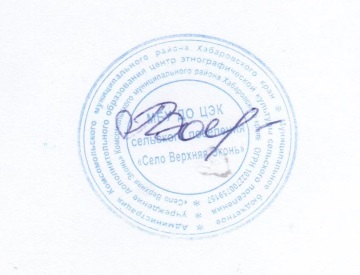 Руководитель МОЦ                                              /А.В.Пашинцева/«28» декабря  2022 г.Приложение 1Повышение квалификации к п. 3 (п.п. 3.2.) СОГЛАСОВАНО
подпись                         ФИО  руководителя ОМСУ«____» ____________ 2022 г.№ п\пМероприятияМероприятияСрокиСрокиОтветствен-ныйОтветствен-ныйРезультат(количественный, содержательный)Организационно-управленческие мероприятия по обеспечению деятельности МОЦ Организационно-управленческие мероприятия по обеспечению деятельности МОЦ Организационно-управленческие мероприятия по обеспечению деятельности МОЦ Организационно-управленческие мероприятия по обеспечению деятельности МОЦ Организационно-управленческие мероприятия по обеспечению деятельности МОЦ Организационно-управленческие мероприятия по обеспечению деятельности МОЦ Организационно-управленческие мероприятия по обеспечению деятельности МОЦ Организационно-управленческие мероприятия по обеспечению деятельности МОЦ 1.1Организационно-методическое, консультационное сопровождение деятельности образовательных организаций, реализующих ДОПОрганизационно-методическое, консультационное сопровождение деятельности образовательных организаций, реализующих ДОПСоздание и рассылка рекомендаций о работе на сайте пфдо27.ру для организаций, реализующих ДОПОбучение педагогов района работе с порталом «Навигатор дополнительного образования» и АИС ПФДО:- обучение по заполнению данных об организации и программах. Во все образовательные организации района выслан пакет рекомендаций по составлению программ и оформлению сертификатов детям.- создание групп и расписания работы объединений-  направление в ОО информационных писем для организации работы по размещению программ в региональном навигатореОнлайн-совещания: оформление сертификатов и их использование; обновление  содержания программ; разно-уровневые программы и требования к ним.- консультирование – разработка летних краткосрочных программ, адаптированные программы и их составление, отличие сетевых программ от иных программ, денежные средства Сертификатов ДО и возможность их использования.- на сайте МБУДО ЦЭК в разделе «МОЦ» 1.2Заключение соглашений о сотрудничестве с образовательными и научными организациями, частными организациями, социальными партнерами о совместной деятельности по направлениям работы МОЦЗаключение соглашений о сотрудничестве с образовательными и научными организациями, частными организациями, социальными партнерами о совместной деятельности по направлениям работы МОЦМониторинг материально-технических и кадровых ресурсов образовательных организаций, организаций культуры, спорта Комсомольского районаЗаключены  договора о сотрудничестве - 7:  между учреждениями дополнительного образования  района, Краевое государственное казенное образовательное учреждение школа-интернат №13,  МБУ СОШ с.п. «Село Пивань»- Точкой Роста МБОУ СОШ «Большая картель Войсковая часть Вышли на уровень заключения договоров с проф. образованием – ЦРТДЮ Комсомольского района и Лесопромышленный техникум г. Комсомольска-на-Амуре1.3Мероприятия по реализации системы персонифицированного финансирования дополнительного образования детей, обеспечению равных условий доступа к финансированию за счет бюджетных ассигнований государственными, муниципальными и частными организациями, осуществляющими деятельность по реализации дополнительных общеобразовательных программ, внедрению эффективных моделей государственно-частного партнерства в сфере дополнительного образования детейМероприятия по реализации системы персонифицированного финансирования дополнительного образования детей, обеспечению равных условий доступа к финансированию за счет бюджетных ассигнований государственными, муниципальными и частными организациями, осуществляющими деятельность по реализации дополнительных общеобразовательных программ, внедрению эффективных моделей государственно-частного партнерства в сфере дополнительного образования детейМероприятия по реализации системы персонифицированного финансирования дополнительного образования детей, обеспечению равных условий доступа к финансированию за счет бюджетных ассигнований государственными, муниципальными и частными организациями, осуществляющими деятельность по реализации дополнительных общеобразовательных программ, внедрению эффективных моделей государственно-частного партнерства в сфере дополнительного образования детейМероприятия по реализации системы персонифицированного финансирования дополнительного образования детей, обеспечению равных условий доступа к финансированию за счет бюджетных ассигнований государственными, муниципальными и частными организациями, осуществляющими деятельность по реализации дополнительных общеобразовательных программ, внедрению эффективных моделей государственно-частного партнерства в сфере дополнительного образования детейМероприятия по реализации системы персонифицированного финансирования дополнительного образования детей, обеспечению равных условий доступа к финансированию за счет бюджетных ассигнований государственными, муниципальными и частными организациями, осуществляющими деятельность по реализации дополнительных общеобразовательных программ, внедрению эффективных моделей государственно-частного партнерства в сфере дополнительного образования детейМероприятия по реализации системы персонифицированного финансирования дополнительного образования детей, обеспечению равных условий доступа к финансированию за счет бюджетных ассигнований государственными, муниципальными и частными организациями, осуществляющими деятельность по реализации дополнительных общеобразовательных программ, внедрению эффективных моделей государственно-частного партнерства в сфере дополнительного образования детейМероприятия по реализации системы персонифицированного финансирования дополнительного образования детей, обеспечению равных условий доступа к финансированию за счет бюджетных ассигнований государственными, муниципальными и частными организациями, осуществляющими деятельность по реализации дополнительных общеобразовательных программ, внедрению эффективных моделей государственно-частного партнерства в сфере дополнительного образования детейМероприятия по реализации системы персонифицированного финансирования дополнительного образования детей, обеспечению равных условий доступа к финансированию за счет бюджетных ассигнований государственными, муниципальными и частными организациями, осуществляющими деятельность по реализации дополнительных общеобразовательных программ, внедрению эффективных моделей государственно-частного партнерства в сфере дополнительного образования детей2.1Реализация системы ПФДО в муниципальном районе, городском округе  Реализация системы ПФДО в муниципальном районе, городском округе  Плановый показатель охвата детей дополнительным образованием в муниципалитете, установленный  Соглашением ОМСУ с министерством образования и науки края   на 2022 год - 76 % (3989чел.)Фактический показатель на 28.12.2022 г. – 76,02 % (3989)2.2Мероприятия по формированию современной системы сопровождения, развития и совершенствования профессионального мастерства педагогических и управленческих кадров сферы дополнительного образования детей, а также специалистов-практиков из реального сектора экономики и из других сфер, студентов, аспирантов, не имеющих педагогического образования, в целях их привлечения к реализации дополнительных общеобразовательных программМероприятия по формированию современной системы сопровождения, развития и совершенствования профессионального мастерства педагогических и управленческих кадров сферы дополнительного образования детей, а также специалистов-практиков из реального сектора экономики и из других сфер, студентов, аспирантов, не имеющих педагогического образования, в целях их привлечения к реализации дополнительных общеобразовательных программМероприятия по формированию современной системы сопровождения, развития и совершенствования профессионального мастерства педагогических и управленческих кадров сферы дополнительного образования детей, а также специалистов-практиков из реального сектора экономики и из других сфер, студентов, аспирантов, не имеющих педагогического образования, в целях их привлечения к реализации дополнительных общеобразовательных программМероприятия по формированию современной системы сопровождения, развития и совершенствования профессионального мастерства педагогических и управленческих кадров сферы дополнительного образования детей, а также специалистов-практиков из реального сектора экономики и из других сфер, студентов, аспирантов, не имеющих педагогического образования, в целях их привлечения к реализации дополнительных общеобразовательных программМероприятия по формированию современной системы сопровождения, развития и совершенствования профессионального мастерства педагогических и управленческих кадров сферы дополнительного образования детей, а также специалистов-практиков из реального сектора экономики и из других сфер, студентов, аспирантов, не имеющих педагогического образования, в целях их привлечения к реализации дополнительных общеобразовательных программМероприятия по формированию современной системы сопровождения, развития и совершенствования профессионального мастерства педагогических и управленческих кадров сферы дополнительного образования детей, а также специалистов-практиков из реального сектора экономики и из других сфер, студентов, аспирантов, не имеющих педагогического образования, в целях их привлечения к реализации дополнительных общеобразовательных программМероприятия по формированию современной системы сопровождения, развития и совершенствования профессионального мастерства педагогических и управленческих кадров сферы дополнительного образования детей, а также специалистов-практиков из реального сектора экономики и из других сфер, студентов, аспирантов, не имеющих педагогического образования, в целях их привлечения к реализации дополнительных общеобразовательных программМероприятия по формированию современной системы сопровождения, развития и совершенствования профессионального мастерства педагогических и управленческих кадров сферы дополнительного образования детей, а также специалистов-практиков из реального сектора экономики и из других сфер, студентов, аспирантов, не имеющих педагогического образования, в целях их привлечения к реализации дополнительных общеобразовательных программ3.1Кадровое обеспечение сферы дополнительного образования детейКадровое обеспечение сферы дополнительного образования детей-Консультация по теме: План реализации Концепции развития дополнительного образования детей до 2030года и целевые показатели- -ВКС с участием директора ВЦХТ г. Москвы по художественной направленности,-вебинар  «Современные подходы, технологии, формы и методы сопровождения профессионального самоопределения обучающихся в каникулярный период»количество руководителей  - 31(в том числе заместители руководителя)-36 ,- количество педагогических работников 4683.2Обеспечение развития профессионального мастерства руководителей и педагогических работников Обеспечение развития профессионального мастерства руководителей и педагогических работников  Совещание в zoom «Краткосрочные программы: от разработки до размещения» - 20  чел, «Достижение охвата детей через реализацию краткосрочных программ в учреждениях Комсомольского района» - 9 чел., «Зачисление детей,  не имеющих сертификатов ДО, по персональным данным» - 12 чел.- Достижение целевых показателей в системе ДО;- Методическое объединение по воспитательной работе и дополнительному образованию (2 раза в месяц) - Фестиваль дополнительного образования Комсомольского района3.3Участие руководителей, педагогических работников организаций дополнительного образования в курсах повышения квалификации, переподготовкиУчастие руководителей, педагогических работников организаций дополнительного образования в курсах повышения квалификации, переподготовкиСмотреть  (Приложение 1)3.4Участие специалистов МОЦ в стажировках в РМЦ, МОЦ других муниципальных образований, иных организацияхУчастие специалистов МОЦ в стажировках в РМЦ, МОЦ других муниципальных образований, иных организацияхНет                                                                                                                                                  3.5Участие во Всероссийских, региональных, муниципальных конкурсах педагогического мастерстваУчастие во Всероссийских, региональных, муниципальных конкурсах педагогического мастерстваМежрайонный конкурс «Грани профессионального мастерства»-1победитель - призер, Краевой конкурс «Сердце отдаю детям»-1участник, Краевой конкурс МОЦ-1, Краевой конкурс – БельгоРайонный этап Всероссийского конкурса «Учитель года»- 1 победительМероприятия по результатам проведения в 2022 г. инвентаризации инфраструктурных, материально-технических ресурсов образовательных организаций разного типа, научных организаций, организаций культуры, спорта, и реального сектора экономики, потенциально пригодных для реализации образовательных программ, а также анализа кадрового потенциала для повышения эффективности системы образования регионаМероприятия по результатам проведения в 2022 г. инвентаризации инфраструктурных, материально-технических ресурсов образовательных организаций разного типа, научных организаций, организаций культуры, спорта, и реального сектора экономики, потенциально пригодных для реализации образовательных программ, а также анализа кадрового потенциала для повышения эффективности системы образования регионаМероприятия по результатам проведения в 2022 г. инвентаризации инфраструктурных, материально-технических ресурсов образовательных организаций разного типа, научных организаций, организаций культуры, спорта, и реального сектора экономики, потенциально пригодных для реализации образовательных программ, а также анализа кадрового потенциала для повышения эффективности системы образования регионаМероприятия по результатам проведения в 2022 г. инвентаризации инфраструктурных, материально-технических ресурсов образовательных организаций разного типа, научных организаций, организаций культуры, спорта, и реального сектора экономики, потенциально пригодных для реализации образовательных программ, а также анализа кадрового потенциала для повышения эффективности системы образования регионаМероприятия по результатам проведения в 2022 г. инвентаризации инфраструктурных, материально-технических ресурсов образовательных организаций разного типа, научных организаций, организаций культуры, спорта, и реального сектора экономики, потенциально пригодных для реализации образовательных программ, а также анализа кадрового потенциала для повышения эффективности системы образования регионаМероприятия по результатам проведения в 2022 г. инвентаризации инфраструктурных, материально-технических ресурсов образовательных организаций разного типа, научных организаций, организаций культуры, спорта, и реального сектора экономики, потенциально пригодных для реализации образовательных программ, а также анализа кадрового потенциала для повышения эффективности системы образования регионаМероприятия по результатам проведения в 2022 г. инвентаризации инфраструктурных, материально-технических ресурсов образовательных организаций разного типа, научных организаций, организаций культуры, спорта, и реального сектора экономики, потенциально пригодных для реализации образовательных программ, а также анализа кадрового потенциала для повышения эффективности системы образования регионаМероприятия по результатам проведения в 2022 г. инвентаризации инфраструктурных, материально-технических ресурсов образовательных организаций разного типа, научных организаций, организаций культуры, спорта, и реального сектора экономики, потенциально пригодных для реализации образовательных программ, а также анализа кадрового потенциала для повышения эффективности системы образования региона4.1Привлечение интеллектуальных партнеров, бизнес-партнеров, иных участников, заключение соглашений о сотрудничестве по результатам инвентаризации  2019 года(заключение соглашений о сотрудничестве по совместному использованию ресурсов)Привлечение интеллектуальных партнеров, бизнес-партнеров, иных участников, заключение соглашений о сотрудничестве по результатам инвентаризации  2019 года(заключение соглашений о сотрудничестве по совместному использованию ресурсов)Центр молодёжных проектов и программ КГАУ "Дом молодежи" г. Комсомольска-на-Амуре4.2Мероприятия по реализации дополнительных общеобразовательных программ в сетевой форме, вовлечении в реализацию общеобразовательных программ образовательных организаций всех типов, в том числе профессиональных и организаций высшего образования, а также научных, организаций спорта, культуры, общественных организаций и предприятий реального сектора экономикиМероприятия по реализации дополнительных общеобразовательных программ в сетевой форме, вовлечении в реализацию общеобразовательных программ образовательных организаций всех типов, в том числе профессиональных и организаций высшего образования, а также научных, организаций спорта, культуры, общественных организаций и предприятий реального сектора экономикиМероприятия по реализации дополнительных общеобразовательных программ в сетевой форме, вовлечении в реализацию общеобразовательных программ образовательных организаций всех типов, в том числе профессиональных и организаций высшего образования, а также научных, организаций спорта, культуры, общественных организаций и предприятий реального сектора экономикиМероприятия по реализации дополнительных общеобразовательных программ в сетевой форме, вовлечении в реализацию общеобразовательных программ образовательных организаций всех типов, в том числе профессиональных и организаций высшего образования, а также научных, организаций спорта, культуры, общественных организаций и предприятий реального сектора экономикиМероприятия по реализации дополнительных общеобразовательных программ в сетевой форме, вовлечении в реализацию общеобразовательных программ образовательных организаций всех типов, в том числе профессиональных и организаций высшего образования, а также научных, организаций спорта, культуры, общественных организаций и предприятий реального сектора экономикиМероприятия по реализации дополнительных общеобразовательных программ в сетевой форме, вовлечении в реализацию общеобразовательных программ образовательных организаций всех типов, в том числе профессиональных и организаций высшего образования, а также научных, организаций спорта, культуры, общественных организаций и предприятий реального сектора экономикиМероприятия по реализации дополнительных общеобразовательных программ в сетевой форме, вовлечении в реализацию общеобразовательных программ образовательных организаций всех типов, в том числе профессиональных и организаций высшего образования, а также научных, организаций спорта, культуры, общественных организаций и предприятий реального сектора экономикиМероприятия по реализации дополнительных общеобразовательных программ в сетевой форме, вовлечении в реализацию общеобразовательных программ образовательных организаций всех типов, в том числе профессиональных и организаций высшего образования, а также научных, организаций спорта, культуры, общественных организаций и предприятий реального сектора экономики5.1Реализация дополнительных общеобразовательных программ в сетевой форме Не менее 1 ДОП в плане на  2022 г.Кол-во ДОП в сетевой форме ___1___, в том числе:Реализация дополнительных общеобразовательных программ в сетевой форме Не менее 1 ДОП в плане на  2022 г.Кол-во ДОП в сетевой форме ___1___, в том числе:Реализация дополнительных общеобразовательных программ в сетевой форме Не менее 1 ДОП в плане на  2022 г.Кол-во ДОП в сетевой форме ___1___, в том числе:Реализация дополнительных общеобразовательных программ в сетевой форме Не менее 1 ДОП в плане на  2022 г.Кол-во ДОП в сетевой форме ___1___, в том числе:Реализация дополнительных общеобразовательных программ в сетевой форме Не менее 1 ДОП в плане на  2022 г.Кол-во ДОП в сетевой форме ___1___, в том числе:Реализация дополнительных общеобразовательных программ в сетевой форме Не менее 1 ДОП в плане на  2022 г.Кол-во ДОП в сетевой форме ___1___, в том числе:Реализация дополнительных общеобразовательных программ в сетевой форме Не менее 1 ДОП в плане на  2022 г.Кол-во ДОП в сетевой форме ___1___, в том числе:5.1Мероприятия по выравниванию доступности предоставления дополнительного образования детей с учетом региональных особенностей, соответствующего запросам, уровню подготовки и способностям детей с различными образовательными потребностями и возможностями (в том числе одаренных детей, детей из сельской местности и детей, находящихся в трудной жизненной ситуации)Мероприятия по выравниванию доступности предоставления дополнительного образования детей с учетом региональных особенностей, соответствующего запросам, уровню подготовки и способностям детей с различными образовательными потребностями и возможностями (в том числе одаренных детей, детей из сельской местности и детей, находящихся в трудной жизненной ситуации)Мероприятия по выравниванию доступности предоставления дополнительного образования детей с учетом региональных особенностей, соответствующего запросам, уровню подготовки и способностям детей с различными образовательными потребностями и возможностями (в том числе одаренных детей, детей из сельской местности и детей, находящихся в трудной жизненной ситуации)Мероприятия по выравниванию доступности предоставления дополнительного образования детей с учетом региональных особенностей, соответствующего запросам, уровню подготовки и способностям детей с различными образовательными потребностями и возможностями (в том числе одаренных детей, детей из сельской местности и детей, находящихся в трудной жизненной ситуации)Мероприятия по выравниванию доступности предоставления дополнительного образования детей с учетом региональных особенностей, соответствующего запросам, уровню подготовки и способностям детей с различными образовательными потребностями и возможностями (в том числе одаренных детей, детей из сельской местности и детей, находящихся в трудной жизненной ситуации)Мероприятия по выравниванию доступности предоставления дополнительного образования детей с учетом региональных особенностей, соответствующего запросам, уровню подготовки и способностям детей с различными образовательными потребностями и возможностями (в том числе одаренных детей, детей из сельской местности и детей, находящихся в трудной жизненной ситуации)Мероприятия по выравниванию доступности предоставления дополнительного образования детей с учетом региональных особенностей, соответствующего запросам, уровню подготовки и способностям детей с различными образовательными потребностями и возможностями (в том числе одаренных детей, детей из сельской местности и детей, находящихся в трудной жизненной ситуации)Мероприятия по выравниванию доступности предоставления дополнительного образования детей с учетом региональных особенностей, соответствующего запросам, уровню подготовки и способностям детей с различными образовательными потребностями и возможностями (в том числе одаренных детей, детей из сельской местности и детей, находящихся в трудной жизненной ситуации)6.1Разработка и внедрение в практику разноуровневых ДОП, Разработка и внедрение в практику разноуровневых ДОП, Не менее 5 ДОП в плане на  2022 г.- количество ДОП _________4_________________- название, активная ссылка - https://docs.pfdo.ru/uploads/programs/7_N/hYF/7_NhYFWdOtHpxiuI0GY9y8UuWG.pdf    - https://docs.pfdo.ru/uploads/programs/9b9/89f/9b989f1860.pdf    https://docs.pfdo.ru/uploads/programs/hOv/tp7/hOvtp7nWbMH.doc    - https://docs.pfdo.ru/uploads/programs/hHa/BRX/hHaBRX2TbQGRerMEYzi30XOGUtldvWU.pdf Не менее 5 ДОП в плане на  2022 г.- количество ДОП _________4_________________- название, активная ссылка - https://docs.pfdo.ru/uploads/programs/7_N/hYF/7_NhYFWdOtHpxiuI0GY9y8UuWG.pdf    - https://docs.pfdo.ru/uploads/programs/9b9/89f/9b989f1860.pdf    https://docs.pfdo.ru/uploads/programs/hOv/tp7/hOvtp7nWbMH.doc    - https://docs.pfdo.ru/uploads/programs/hHa/BRX/hHaBRX2TbQGRerMEYzi30XOGUtldvWU.pdf 6.2Разработка и внедрение в практику дополнительных общеобразовательных программ, курсов, модулей, реализуемых в дистанционной форме, в т.ч. для детей с ОВЗ, а также размещение на платформе АИС «СДО»Разработка и внедрение в практику дополнительных общеобразовательных программ, курсов, модулей, реализуемых в дистанционной форме, в т.ч. для детей с ОВЗ, а также размещение на платформе АИС «СДО»Не менее 5 ДОП в плане на 2022 г. - количество  дистанционных курсов, размещенных в АИС «СДО»     0Не менее 5 ДОП в плане на 2022 г. - количество  дистанционных курсов, размещенных в АИС «СДО»     06.3Обновление  содержания ДОП (с учетом развития техники и/или на удовлетворение актуальных экономических и/или социальных потребностей)Обновление  содержания ДОП (с учетом развития техники и/или на удовлетворение актуальных экономических и/или социальных потребностей)Количество обновленных ДОП________Количество обновленных ДОП________6.4Разработка и внедрение новых АДОП для детей с ОВЗ и инвалидностьюРазработка и внедрение новых АДОП для детей с ОВЗ и инвалидностью- кол-во АДОП для детей с  ОВЗ и инвалидов ________7_______________ - в том числе дистанционных ____5___________- кол-во инклюзивных ДОП _____0___________- кол-во АДОП для детей с  ОВЗ и инвалидов ________7_______________ - в том числе дистанционных ____5___________- кол-во инклюзивных ДОП _____0___________6.5Разработка и внедрение в практику ДОП заочных школ и ежегодных сезонных школ для мотивированных школьниковРазработка и внедрение в практику ДОП заочных школ и ежегодных сезонных школ для мотивированных школьниковКоличество заочных школ ____________0________- название, направленность ________________- активная ссылка на утвержденную программу__________________________________________Количество сезонных школ______0___________- название, направленность _________________- активная ссылка на утвержденную программу__________________________________________Количество заочных школ ____________0________- название, направленность ________________- активная ссылка на утвержденную программу__________________________________________Количество сезонных школ______0___________- название, направленность _________________- активная ссылка на утвержденную программу__________________________________________6.6Разработка и внедрение в практику моделей  обеспечения доступности дополнительного образования для детей из сельской местностиРазработка и внедрение в практику моделей  обеспечения доступности дополнительного образования для детей из сельской местностиНе менее 1 в плане на 2022 г.- количество ________1___________________- название_КОЗЭШ Комсомольского района (ЦРТДЮ), естественно-научная направленность_https://27.pfdo.ru/programs/view/295363_- организации, участвующие в реализации: организации Комсомольского районаНе менее 1 в плане на 2022 г.- количество ________1___________________- название_КОЗЭШ Комсомольского района (ЦРТДЮ), естественно-научная направленность_https://27.pfdo.ru/programs/view/295363_- организации, участвующие в реализации: организации Комсомольского района6.7Обеспечение вовлечения в различные формы сопровождения и наставничества обучающихся организаций, осуществляющих обучение по ДОПОбеспечение вовлечения в различные формы сопровождения и наставничества обучающихся организаций, осуществляющих обучение по ДОПКоличество программ, реализуемых с использованием технологии наставничества__________Доля обучающихся организаций муниципалитета, осуществляющих образовательную деятельность по дополнительным общеобразовательным программам, вовлеченных в различные формы наставничества ___ %Количество программ, реализуемых с использованием технологии наставничества__________Доля обучающихся организаций муниципалитета, осуществляющих образовательную деятельность по дополнительным общеобразовательным программам, вовлеченных в различные формы наставничества ___ %Наполнение Регионального навигатора  дополнительными общеобразовательными программамиНаполнение Регионального навигатора  дополнительными общеобразовательными программамиНаполнение Регионального навигатора  дополнительными общеобразовательными программамиНаполнение Регионального навигатора  дополнительными общеобразовательными программамиНаполнение Регионального навигатора  дополнительными общеобразовательными программамиНаполнение Регионального навигатора  дополнительными общеобразовательными программамиНаполнение Регионального навигатора  дополнительными общеобразовательными программамиНаполнение Регионального навигатора  дополнительными общеобразовательными программами7.1Наполнение регионального Навигатора по дополнительным общеобразовательным программамНаполнение регионального Навигатора по дополнительным общеобразовательным программамКоличество организаций, внесенных в Реестр поставщиков образовательных услуг 35, из них  ОО спорта__0___,  молодежной политики___0 , негосударственные___0___, ИП ___0__ . - количество программ, реализуемых в 2021-2022 уч. году, информация о которых размещена в Навигаторе (по реестрам)предпрофессиональные-0, значимые -99, иные-74, отклоненные-3 7.2Привлечение негосударственных организаций, реализующих ДОП, для включения в реестр поставщиков образовательных услуг и размещение программ в НавигатореПривлечение негосударственных организаций, реализующих ДОП, для включения в реестр поставщиков образовательных услуг и размещение программ в НавигатореНет 7.3Консультирование специалистов, ответственных за мероприятия по внедрению Навигатора, руководителей образовательных организаций по работе с муниципальным сегментом Навигатора дополнительного образованияКонсультирование специалистов, ответственных за мероприятия по внедрению Навигатора, руководителей образовательных организаций по работе с муниципальным сегментом Навигатора дополнительного образования7.4Проведение независимой оценки качества образовательной деятельности учреждений дополнительного образования детей, реализующих дополнительные общеобразовательные программы на территории муниципалитета в системе АСМАПроведение независимой оценки качества образовательной деятельности учреждений дополнительного образования детей, реализующих дополнительные общеобразовательные программы на территории муниципалитета в системе АСМАпо отдельному графикупо отдельному графикуПроведение в  III-IV  квартале 2022 г.- проведена Мероприятия по обеспечению информационной поддержкиМероприятия по обеспечению информационной поддержкиМероприятия по обеспечению информационной поддержкиМероприятия по обеспечению информационной поддержкиМероприятия по обеспечению информационной поддержкиМероприятия по обеспечению информационной поддержкиМероприятия по обеспечению информационной поддержкиМероприятия по обеспечению информационной поддержки8.1Утверждение медиа-плана МОЦ на 2022 г. и размещение его на сайте учреждения Утверждение медиа-плана МОЦ на 2022 г. и размещение его на сайте учреждения https://мбудоцэк.рф/municipalnyj-opornyj-centr-2/8.2Ведение раздела МОЦ на официальном сайте учрежденияВедение раздела МОЦ на официальном сайте учрежденияhttps://мбудоцэк.рф/municipalnyj-opornyj-centr-2/8.3Подготовка и размещение информации о мероприятиях, конкурсах, событиях и др. материалов о деятельности МОЦ на официальном сайте учреждения, в социальных сетях, в СМИ и на портале ПФДОПодготовка и размещение информации о мероприятиях, конкурсах, событиях и др. материалов о деятельности МОЦ на официальном сайте учреждения, в социальных сетях, в СМИ и на портале ПФДОhttps://мбудоцэк.рф/konkursy/Телеграмм https://t.me/cek_werhniaekonОдноклассники https://ok.ru/group/54225270472814ВК https://vk.me/id7116009548.4Проведение информационной работы о персонифицированном финансировании дополнительного образования детей: - в образовательных организациях;- средствах массовой информации; - информационно-телекоммуникационной сети «Интернет»;- на сайте; -стендах по информированию потребителей образовательных услуг;- др.Проведение информационной работы о персонифицированном финансировании дополнительного образования детей: - в образовательных организациях;- средствах массовой информации; - информационно-телекоммуникационной сети «Интернет»;- на сайте; -стендах по информированию потребителей образовательных услуг;- др.Помещение разработок на сайтах в интернете.Работа в методических объединениях и педагогических мастерских образовательных организаций. 9. Иные мероприятия9. Иные мероприятия9. Иные мероприятия9. Иные мероприятия9. Иные мероприятия9. Иные мероприятия9. Иные мероприятия9. Иные мероприятия9.1Проведение конкурсных и иных мероприятий для обучающихся и педагогов системы дополнительного образования детейПроведение конкурсных и иных мероприятий для обучающихся и педагогов системы дополнительного образования детейРайонный конкурс чтецов Акима Самара «Край цветущих яблонь»Районный конкурс «Город славиться мастерами»Районная научно-практическая конференция «Юность науки»Районный конкурс чтецов «Читаем вместе о Победе» посвященный 77годовщине Победы в ВОВ, Турнир по хоккею с шайбой, посвященный Дню защитника Отечества, 4 школы, Конкурс для старших дошкольников «Юные интеллектуалы», Конкурс чтецов посвященный Дню Матери «Мама - нет дороже слова»Районный конкурс «Фейверк неограниченных возможностей», Муниципальный этап конкурса « Бэби-обелимпикс», «Большие вызовы», «Класс», «Юный краевед» для ОВЗ9.2Содействие участию в конкурсах и иных мероприятиях обучающихся и педагогов системы дополнительного образования детей (согласно плану РМЦ), в т.ч. в дистанционных формахСодействие участию в конкурсах и иных мероприятиях обучающихся и педагогов системы дополнительного образования детей (согласно плану РМЦ), в т.ч. в дистанционных формахКраевой выходной, Координация проведения VIII экологического марафона, Краевой слет «Амурский бархат»  6 туристический слет туристов краеведов9.3Проведение совещаний, семинаров для руководителей и педагогов дополнительного образования детей организаций дополнительного образования, в т.ч. негосударственных, ИП:- информирование о ходе реализации регионального проекта «Успех каждого ребенка»;- освещение деятельности МОЦ.Проведение совещаний, семинаров для руководителей и педагогов дополнительного образования детей организаций дополнительного образования, в т.ч. негосударственных, ИП:- информирование о ходе реализации регионального проекта «Успех каждого ребенка»;- освещение деятельности МОЦ.Совещание в zoom «Краткосрочные программы: от разработки до размещения» - 20  чел, «Достижение охвата детей через реализацию краткосрочных программ в учреждениях Комсомольского района» - 9 чел., «Зачисление детей , не имеющих сертификатов ДО, по персональным данным» - 12 чел.10. Подготовка и предоставление данных в РМЦ по муниципалитету к мониторингам результатов реализации регионального проекта «Успех каждого ребенка»10. Подготовка и предоставление данных в РМЦ по муниципалитету к мониторингам результатов реализации регионального проекта «Успех каждого ребенка»10. Подготовка и предоставление данных в РМЦ по муниципалитету к мониторингам результатов реализации регионального проекта «Успех каждого ребенка»10. Подготовка и предоставление данных в РМЦ по муниципалитету к мониторингам результатов реализации регионального проекта «Успех каждого ребенка»10. Подготовка и предоставление данных в РМЦ по муниципалитету к мониторингам результатов реализации регионального проекта «Успех каждого ребенка»10. Подготовка и предоставление данных в РМЦ по муниципалитету к мониторингам результатов реализации регионального проекта «Успех каждого ребенка»10. Подготовка и предоставление данных в РМЦ по муниципалитету к мониторингам результатов реализации регионального проекта «Успех каждого ребенка»10. Подготовка и предоставление данных в РМЦ по муниципалитету к мониторингам результатов реализации регионального проекта «Успех каждого ребенка»10.1Мониторинг функционирования Целевой модели развития региональной системы дополнительного образования детейМониторинг функционирования Целевой модели развития региональной системы дополнительного образования детей21.02.202222.04.202224.06.202224.10.202223.12.202221.02.202222.04.202224.06.202224.10.202223.12.2022Информационная справка10.2Мониторинг охвата детей с ОВЗ, осваивающих ДОП, в том числе с использованием дистанционных технологий, не менее 16% (план 2022 г.) от общего количества детей с ОВЗ Мониторинг охвата детей с ОВЗ, осваивающих ДОП, в том числе с использованием дистанционных технологий, не менее 16% (план 2022 г.) от общего количества детей с ОВЗ ежеквар-тальноежеквар-тально10.3Мероприятия по созданию новых мест дополнительного образования в рамках регионального проекта «Успех каждого ребенка»Мероприятия по созданию новых мест дополнительного образования в рамках регионального проекта «Успех каждого ребенка»ежемесячноежемесячноНет 11. Подготовка и предоставление данных в РМЦ по муниципалитету к мониторингам результатов реализации краевого проекта «Дополнительное образование: формула успеха»11. Подготовка и предоставление данных в РМЦ по муниципалитету к мониторингам результатов реализации краевого проекта «Дополнительное образование: формула успеха»11. Подготовка и предоставление данных в РМЦ по муниципалитету к мониторингам результатов реализации краевого проекта «Дополнительное образование: формула успеха»11. Подготовка и предоставление данных в РМЦ по муниципалитету к мониторингам результатов реализации краевого проекта «Дополнительное образование: формула успеха»11. Подготовка и предоставление данных в РМЦ по муниципалитету к мониторингам результатов реализации краевого проекта «Дополнительное образование: формула успеха»11. Подготовка и предоставление данных в РМЦ по муниципалитету к мониторингам результатов реализации краевого проекта «Дополнительное образование: формула успеха»11. Подготовка и предоставление данных в РМЦ по муниципалитету к мониторингам результатов реализации краевого проекта «Дополнительное образование: формула успеха»11. Подготовка и предоставление данных в РМЦ по муниципалитету к мониторингам результатов реализации краевого проекта «Дополнительное образование: формула успеха»11.1Мониторинг реализации проекта в разрезе направленностей, мероприятий, внедрения моделейМониторинг реализации проекта в разрезе направленностей, мероприятий, внедрения моделейежеквар-тальноежеквар-тальноДоля образовательных организаций, имеющих:- школьные спортивные клубы  100%;- театральные кружки 100%;- спортивные кружки, 97 %;Охват детей, принимающих участие в походах 108 чел.Внесены во Всероссийский реестр школьные музеи  70 % (5 ед.).№ п/пПроблематика/ название курсовОбучающая организация/ место проведенияФорма обучения (очно, заочно, дистанционно)Сроки проведенияКоличество часов/ днейФИО прошедшего обучениеДолжностьМесто работы1.«Техноканикулы. Лучшие практики реализации каникулярных программ технической направленности в Хабаровском крае»РМЦ г. ХабаровскОчно- заочное25.05.20213Гейкер Т.Л.ПДОМБУ ДО ЦЭК с.п. Село Верхняя Эконь2.«Управление НКО» от Краевого центра гражданских инициативГ. Хабаровск- центр гражданских инициативзаочноеЯнварь-апрель16Черепанова О.А., Карепанова Ю.А.ПДОМБУ ДО ЦЭК с.п. Село Верхняя Эконь3.«Экспертиза дополнительных образовательных программ»ХКИРО- г. Хабаровскочноеапрель16Черепанова О.А.ПДОМБУ ДО ЦЭК с.п. Село Верхняя Эконь4.«Педагогика дополнительного образования детей и взрослых»ООО «Региональный центр повышения квалификации г.Рязаньзаочное29.04.30.05.2021254чЛященко Валерия ИвановнаПДОМБОУ СОШ Нижнетамбовского сельского поселения5.«Педагогика дополнительного образования детей и взрослых»ООО «Региональный центр повышения квалификации  г.Рязаньзаочное31.03.2021-01.05.2021254Труханова Эльвира АлександровнаПДОМБОУ СОШ Нижнетамбовского сельского поселения6.Адаптивная физкультура и спорт: организация и проведение уроков и тренировок для детей с ОВЗЦНОиИ г. Санект-Петербургзаочное2021год72Лебедев Иван ДмитриевичПДОМБУ ДО ДООСЦ Снежненского с.п.7.Обучение педагогических работников навыкам оказания первой доврачебной помощиООО "Западно-Сибирский центр профессионального обучения"заочное2021год72Пьянкин С,В,ПДОМБУ ДО ЦРТДЮ8.Тенденции развития социально гуманитарной направленности дополнительного образования с учетом приоритетов государственной образовательной политике Российской Федерацииг. Хабровск ЦРТД РМЦ ДОДзаочноефевраль16Черепанова Ольга Аркадьевна, Карепанова Юлия АнатольевнаПДОМБУ ДО ЦЭК9«Педагог дополнительного образования: Современные подходы к профессиональной деятельностиг. Смоленк Дистанционное  Май  202272Гейкер Татьяна ЛеонидовнаПДОМБУ ДО ЦЭК10.« Проектирование и разработка индивидуального маршрута обучающего при получении дополнительного образования»г.СмоленскдистанционноеЯнварь 202236Черепанова Ольга АркадьевнаПДОМБУ ДО ЦЭК 